                                                                    20th February-2022                                                            World Day of Social JusticeEducation Department in collaboration with Economics Department have jointly organized 2019 “World Day of Social Justice”. Mr. Dilip Kr. Das , assistant professor, Education has Presided over the meeting. Mrs. Minakshi Goswami, assistant professor of Economics Department has delivered a valuable speech on world day of social justice and its significance.  Mr. Dilip Kr. Ddas, Assistant professor of Education Department has delivered valuable speech also.At last Mr. Rofiqul Islam, Assistant Professor of Education Department has given vote of thanks to all the participants.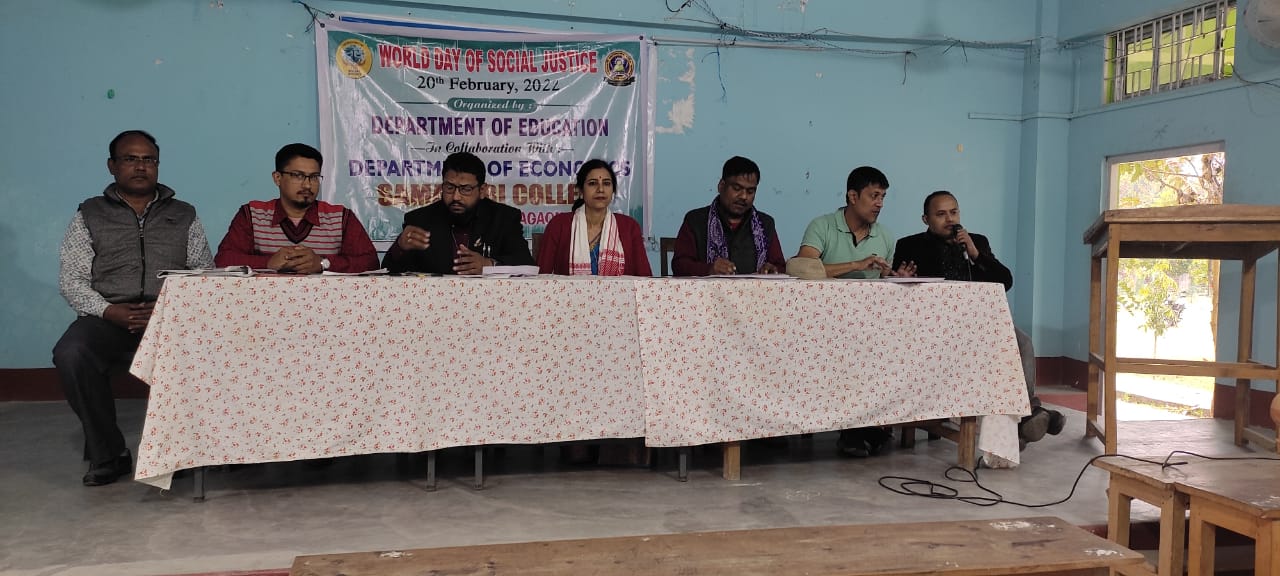 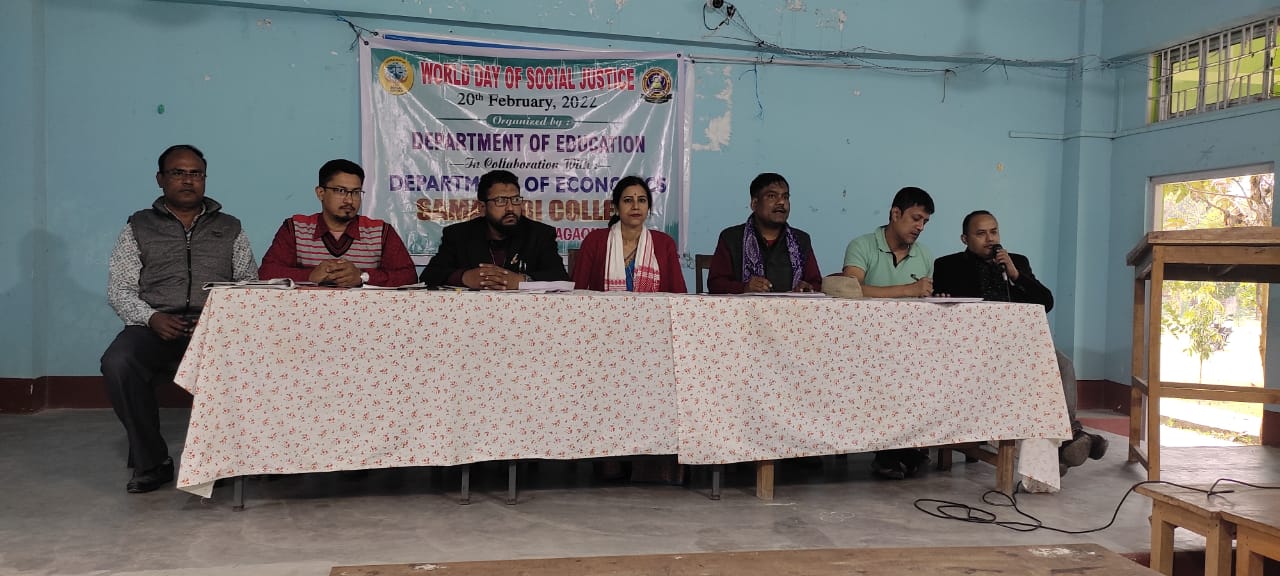 